HASE FLINK UND HASE SCHLAU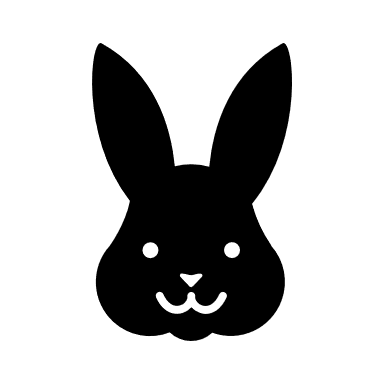 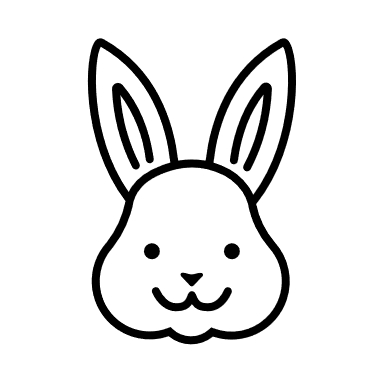 Hase Flink, der Flotte.Futtert eine saftige Karotte.Da kam sein Nachbar, Hase Schlau.Hase Flink wittert gleich Möhrenklau. Und er denkt sich: „Was will der denn hier?Der ist voller List und Gier!“Hase Schlau wackelt aufgeregt mit seiner Nase Ja, so macht das jeder Hase.Wenn er vor Freude zittertUnd eine leckere Wurzel wittert.„Entschuldigen Sie bitte, dass ich sie störe. Aber bekomme ich ein Stück von ihrer Möhre?“Hase Flink tat so, als könne er Schlau nicht hören…Und ließ sich nicht beim Knabbern stören.Hase Schlau schaut noch einmal auf den köstlichen SchatzUnd hoppelt weiter mit einem großen Satz.Flink wackelt glücklich mit den Löffeln, seinen langen Ohren„Diesmal hat Hase Schlau verloren!“Zufrieden will Hase Flink seinen Schatz verstecken-Herr Schlau soll die Möhre nicht entdecken.Er steckt die leckere Rübe in ein Loch-Was macht Hase Schlau jedoch?Der kennt dieses Loch ganz genau Es ist der Eingang zum Kaninchenbau. Dort sitzt er jetzt ganz still und leiseUnd knabbert an der Möhre auf geheime Weise.Einer knabbert von unten- einer von oben.Später sieht man sie gemeinsam über die Wiese toben.Denn wenn einer eine sooo große Möhre hatWerden auch 2 Hasen davon satt.©2021 Mareike Paic, Sternstunden- Seminar
    Nur zum nichtkommerziellen Eigengebrauch
   Veröffentlichung des Textes nur nach Rücksprache mit der Autorin